Los MV1 y MV2 deben presentarse en la solicitud en físico y en formato digital conforme la siguiente tabla: Notas:1. El código de local debe consignarse según formato de licenciamiento A3, por ejemplo: F01L012. El nombre del medio de verificación debe ser el mismo de la solicitud en físico y en formato digital.3. Folios hace referencia al rango de páginas donde se ubica el medio de verificación de la solicitud en físico.SUPERINTENDENCIA NACIONAL DE EDUCACIÓN SUPERIOR UNIVERSITARIA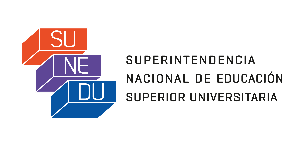 FORMATO DE LICENCIAMIENTO BB16NOMBRE DE LA UNIVERSIDADUNIVERSIDAD NACIONAL DE SAN CRISTÓBAL DE HUAMANGA.REPRESENTANTE LEGALDr. HOMERO ANGO AGUILAR.CONDICIÓN IIIInfraestructura y equipamiento adecuado al cumplimiento de sus funciones (aulas, bibliotecas, laboratorios, entre otros).COMPONENTE III.1Ubicación de locales.INDICADOR 16Todos los locales de la universidad cumplen con las normas sobre compatibilidad de uso y zonificación urbana.1. MEDIO DE VERIFICACIÓN (MV)MV1: Licencia de funcionamiento municipal vigente; y/oMV2: Certificado de parámetros urbanísticos.2. CONSIDERACIONES PARA EL CUMPLIMIENTO DEL INDICADOR Las universidades públicas que no cuenten con licencia de funcionamiento municipal deben presentar el certificado de parámetros urbanísticos.La universidad debe presentar la licencia de funcionamiento y/o el certificado de parámetro urbanístico por cada local.El/los documentos deben especificar la razón social y RUC de la universidadMV1Los locales de la universidad deben estar ubicados de acuerdo al Plan de Desarrollo Urbano Municipal, evitando su cercanía con locales no compatibles con actividades educativas.En la licencia de funcionamiento se precisará el giro correspondiente a Educación.El documento de medio de verificación MV1 solicitado, debe tener la firma del funcionario responsable del área de la Municipalidad.MV2El documento de medio de verificación MV2 solicitado, debe tener la firma del funcionario responsable del área de la Municipalidad.CÓDIGO DE LOCALES1CÓDIGO DEL MEDIO DE VERIFICACIÓN(MV1 o MV2)NOMBRE DEL MEDIO DE VERIFICACIÓN2UBICACIÓN EN LA SOLICITUD(indicar folios correspondientes)3SL01MV2ORDENANZA MUNICIPAL N° 013-2009-MPHSL02MV2ORDENANZA MUNICIPAL N° 013-2009-MPHSL03MV2ORDENANZA MUNICIPAL N° 013-2009-MPHSL04MV2ORDENANZA MUNICIPAL N° 013-2009-MPHSL05MV2ORDENANZA MUNICIPAL N° 013-2009-MPHSL06MV2ORDENANZA MUNICIPAL N° 013-2009-MPHSL07MV2ORDENANZA MUNICIPAL N° 013-2009-MPHSL08MV2ORDENANZA MUNICIPAL N° 013-2009-MPHSL09MV2ORDENANZA MUNICIPAL N° 013-2009-MPHF01L10F01L11F01L123. OBSERVACIONES ADICIONALES DE LA UNIVERSIDADEl MV2 es válido para los locales de SL01 al SL09